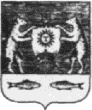 Новгородская областьНовгородский район АДМИНИСТРАЦИЯ ЛЕСНОВСКОГО СЕЛЬСКОГО ПОСЕЛЕНИЯАдминистрация Лесновского сельского поселения предоставляет следующую информацию:СВЕДЕНИЯо численности муниципальных служащих и расходы на их содержание Администрации Лесновского сельского поселенияза 2 квартал 2014 годаЧисленность муниципальных служащих (чел.) 4Расходы на их содержание (тыс. руб.) 312,2Глава АдминистрацииЛесновского сельского поселения:                                                                 О.В.Ноак